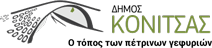     Κόνιτσα, 17 Ιουλίου 2023   ΑΝΑΚΟΙΝΩΣΗ Έκτακτη διακοπή υδροδότησης λόγω βλάβης Ενημερώνουμε ότι διακόπτεται εκτάκτως η υδροδότηση από τα Πλατανάκια έως την οικία Κ. Γιαννημέλου, λόγω σπασμένου αγωγού στο δίκτυο ύδρευσης.Τα συνεργεία της Υπηρεσίας Ύδρευσης του Δήμου εργάζονται για την αποκατάσταση της βλάβης.Από την Υπηρεσία Ύδρευσης 